Data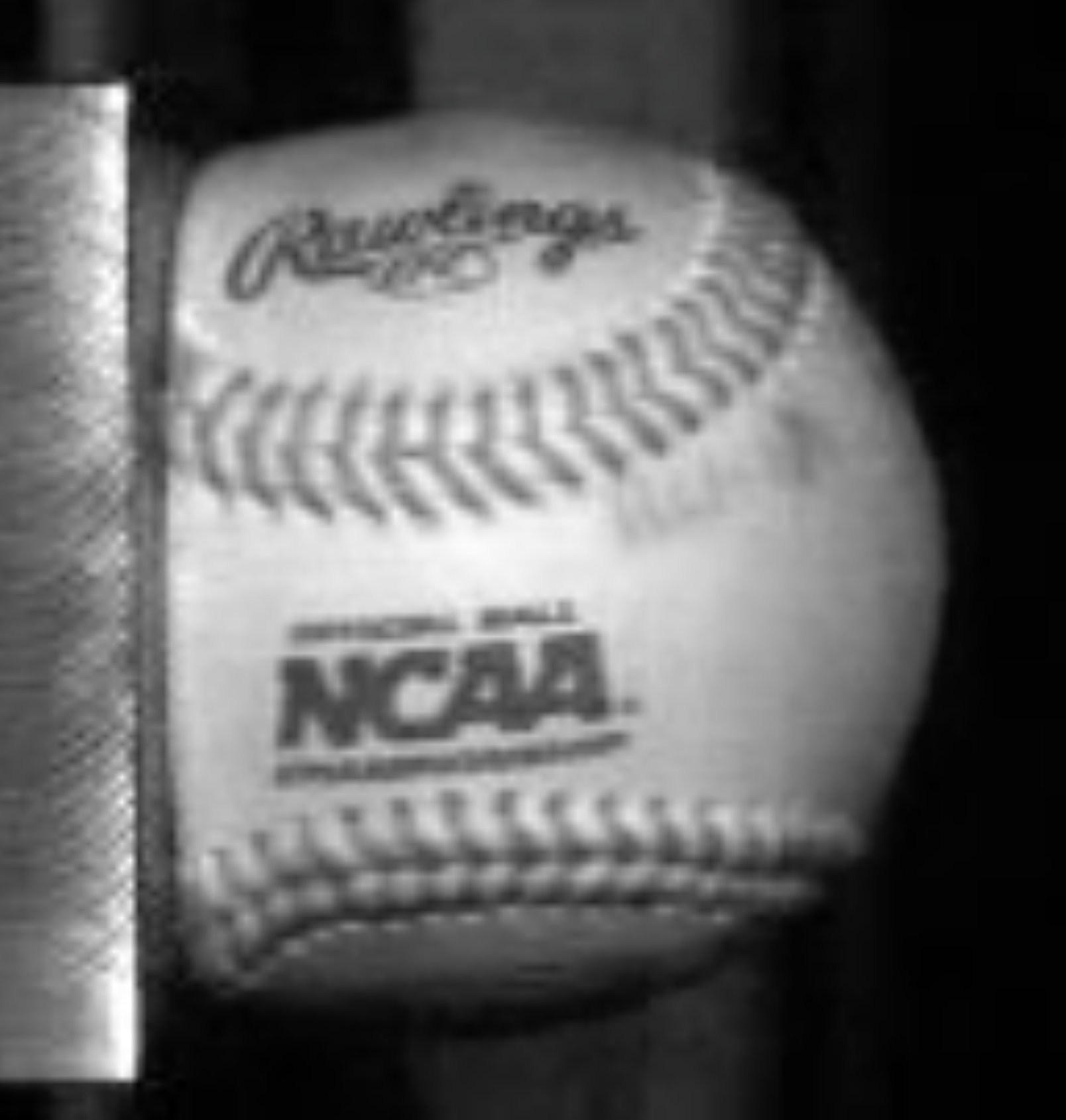 Mass= 143 gDiameter=7.5 cmVideo is shot at 30 000 fps (frames per second )Units1 mph = 0.44 m/sProblemWhat is the average acceleration experienced by the baseball?Data to get from videoScaleTime of collisionDisplacement of ball after it leaves the metal block and the time it takes to travel itCalculations: Find each of the followingVelocity of ball in m/s before it hits the wallVelocity of ball in m/s after it leaves the wallAcceleration of the ballDiscussionDoes this acceleration seem reasonable? Explain